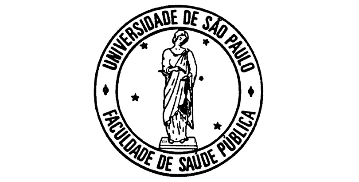 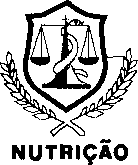 BIBLIOTECA DIGITAL DE TRABALHOS ACADÊMICOS – BTDADe acordo com a Resolução CoCEx-CoG nº 7497, de 09 de abril de 2018, este trabalho foi recomendado pela banca para publicação na BDTA .A Comissão de Graduação homologa a decisão da banca examinadora, com a ciência dos autores, autorizando a Biblioteca da Faculdade de Saúde Pública da USP a inserir, em ambiente digital institucional, sem ressarcimento dos direitos autorais, o texto integral da obra acima citada, em formato PDF, a título de divulgação da produção acadêmica de graduação, gerada por esta Faculdade.São Paulo, 	/ 	/  	Prof. Assoc. Tatiana Natasha Toporcov Presidente da Comissão de GraduaçãoRecebido pela CG em: 	/ 	/	 Liberado para submissão em: _ 	/ 	/ 	por:		 por:  	Recebido pela Biblioteca em: 	/ 		/		 Disponível na BDTA em: 	/ 		/  	por:		 por:  	